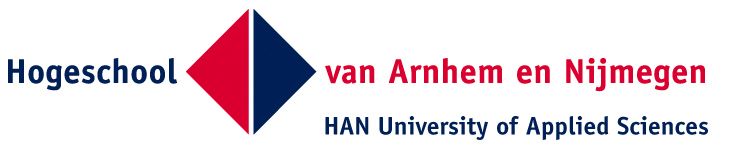 											Arnhem Business SchoolMODULE PREFERENCE FORMSDear student,With the Module Preference Form (MPF) below you can register for the modules of your choice in the Exchange Programme. Please clearly fill in your name and the name of your university and tick the courses of your choice.Please note that, for 2nd semester students (January 2016 – July 2016) the registration deadline is 1st November 2015 .We will always do our best to avoid clashes. However, in a number of cases, especially now that courses from other English-language programmes can be chosen as well, clashes may occur. We advise students to choose 6 modules and indicate their preference using 1 – 6 (1 meaning highest preference) so that alternatives are taken into account in case of oversubscription, clashes or overlaps. We advise a study load of 30 – 37,5 credits but please do not register for more than 6 modules.Should you wish to register for a module from the other English language programmes, please be aware usually not more than 5 – 10 students can join. Places are allocated on first-come-first-served basis.In case you have any other queries, please do not hesitate to contact me via:Jolande.vanSchadewijk@han.nlDrs J.L.A.M. van SchadewijkExchange Programme CoordinatorA R N H E M   B U S I N E S S   S C H O O LM O D U L E   P R E F E R E N C E   FORM   E X C H A N G E   S T U D E N T S** PLEASE RETURN BEFORE  1st November 2015	SPRING SEMESTER (Janurary - July, periods 3&4))Name student: ………………………………………………………………………………………..  Name school: ………………………………………………………………………………………….Please indicate the modules you wish to follow in the column marked “Preference” (numbered 1 – 6):PreferenceCodeECTSModulePeriodEBS BBM17,5Business to business and Service Marketing1,2/3,4EBE BEH17,5Business Ethics1,2/3,4EBM BPM17,5Business Performance Managements1,2/3,4EBU BUX17,5Business Communication English1,2/3,4EDC DCL1 7,5Dutch Culture and Language1,2/3,4EEI EIN17,5European Integration1,2/3,4EEM EMA17,5E-Marketing and E-Commerce1,2/3,4EEV EVE17,5Event Management1,2/3,4EEX ENX17,5English 1,2/3,4EFI FIE17,5Finance1,2/3,4EIT ITM17,5International Marketing1,2/3,4ELA LAW17,5International Law1,2/3,4EOR ORB17,5Organisational Behaviour1,2/3,4EPD PDE17,5Project Dutch Economy in a global context1,2/3,4From other English language programmesFrom other English language programmesFrom other English language programmesFrom other English language programmesFrom other English language programmesNot in Spring semesterCEL 7,5External Logistics, International Distribution1,2DIL MAM7,5Internal Logistics, Material Management3,4CMC15Communication & Campaign Plan1,2 (3,4 depending on enrolment)DPR7,5Public Relations & Public Affairs(1,2 depending on enrolment) / 3,4 BN17,5Control and Information Systems1,2 / 3,4BN27,5Manufacturing Processes and ERP1,2 / 3,4CVO-MIE7,5International Entrepreneurship1,2 / 3,4Minors (30 ECTS full programme)Minors (30 ECTS full programme)Minors (30 ECTS full programme)Minors (30 ECTS full programme)Minors (30 ECTS full programme)MLM30Minor Logistics ManagementDepending on enrolmentCVO-MIE30International EntrepreneurshipDepending on enrolment